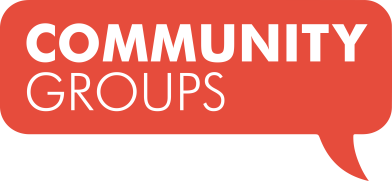 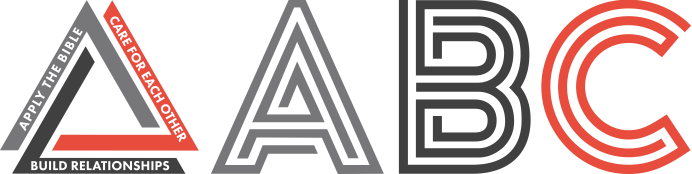 An Early Advantage	October 4, 2020Moses, Exodus 1	Community Group Discussion QuestionsICEBREAKER (5-10 Minutes)Share your name and answer one the following questions: What is your favorite hot drink?What is something you looked forward to that didn’t turn out as you hoped?OPENING THE DISCUSSION (5-10 Minutes) – Have someone recap the message in about a minute or two and then ask the following questions:What part of Sunday’s message was most impactful or challenging to you?Drew shared that God’s plans are bigger than your timetable.Where is an area you want God to work but you don’t feel like He is?DIGGING DEEPER (10 Minutes) – ask everyone to follow along in their Bible or Bible app. If meeting online, consider sharing these passages on your screen to review them together. Read Exodus 1:6-2:10. (This is a longer passage, so you may want to have a few people read it.)In this passage we are introduced to the oppression of the Hebrews and the beginning of Moses’ life. What stands out to you from these verses?Drew challenged us not to confuse God’s silence with his absence.In what ways does this passage help assure us of God’s presence when he seems absent? When is a time you have felt like God was absent? How did you respond?Drew shared that God’s promises usually don’t travel on the path we would pick.Like Israel’s slavery and Moses’ adoption, when has God chosen a path that you wouldn’t have picked?Drew shared that God’s plans often begin without notice.When is a time God has been at work, but you were not able to see it until later?Read Hebrews 11:23.What can we learn from this passage about how faith impacts our fears?APPLYING IT (10-20 Minutes) Drew shared that we need to believe that God has your best in mind.Do you struggle to believe this? What can you do to help you believe this is true?What do you want to do or think about differently as a result of this message?